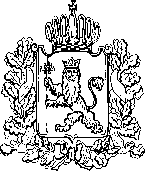 АДМИНИСТРАЦИЯ ВЛАДИМИРСКОЙ ОБЛАСТИПРАВЛЕНИЕ ДЕПАРТАМЕНТА ЦЕН И ТАРИФОВПОСТАНОВЛЕНИЕ06.12.2016						                                      № 42/12О тарифах на тепловую энергию В соответствии с Федеральным законом от 27.07.2010 № 190-ФЗ «О теплоснабжении», постановлением Правительства Российской Федерации от 22.10.2012 № 1075 «О ценообразовании в сфере теплоснабжения», Методическими указаниями по расчету регулируемых цен (тарифов) в сфере теплоснабжения, утвержденными приказом Федеральной службы по тарифам от 13.06.2013 № 760-э, департамент цен и тарифов администрации Владимирской области п о с т а н о в л я е т:  1. Установить тарифы на тепловую энергию ООО «Сантех-Тепло», г. Александров, c календарной разбивкой согласно приложению № 1.2. Тарифы, установленные в пункте 1 настоящего постановления, действуют:-  с 01 января 2017 года по 30 июня 2017 года;-  с 01 июля 2017 года по 31 декабря 2017 года;-  с 01 января 2018 года по 30 июня 2018 года;-  с 01 июля 2018 года по 31 декабря 2018 года;-  с 01 января 2019 года по 30 июня 2019 года;-  с 01 июля 2019 года по 31 декабря 2019 года;-  с 01 января 2020 года по 30 июня 2020 года;-  с 01 июля 2020 года по 31 декабря 2020 года.-  с 01 января 2021 года по 30 июня 2021 года;-  с 01 июля 2021 года по 31 декабря 2021 года.3. Установить долгосрочные параметры регулирования, устанавливаемые на долгосрочный период регулирования для формирования тарифов с использованием метода индексации установленных тарифов, согласно приложению № 2.4. Настоящее постановление подлежит официальному опубликованию в средствах массовой информации.Заместитель председателя правлениядепартамента цен и тарифовадминистрации Владимирской области                                            М. С. НовоселоваПриложение № 1к постановлению департамента цен и тарифов администрации Владимирской областиот 06.12.2016 № 42/12Тарифы на тепловую энергию (мощность), поставляемую потребителям(НДС не облагается)Приложение № 2к постановлению департамента цен и тарифов администрации Владимирской областиот 06.12.2016 № 42/12Долгосрочные параметры регулирования, устанавливаемые на долгосрочный период регулирования для формирования тарифов с использованием метода индексации установленных тарифов№ п/пНаименование регулируемой организацииВид тарифаГодВода1ООО «Сантех-Тепло»Для потребителей, в случае отсутствия дифференциации тарифов по схеме подключенияДля потребителей, в случае отсутствия дифференциации тарифов по схеме подключенияДля потребителей, в случае отсутствия дифференциации тарифов по схеме подключения1ООО «Сантех-Тепло»одноставочный
руб./Гкал01.01.2017-30.06.20172151,671ООО «Сантех-Тепло»одноставочный
руб./Гкал01.07.2017-31.12.20172256,261ООО «Сантех-Тепло»одноставочный
руб./Гкал01.01.2018-30.06.20182256,261ООО «Сантех-Тепло»одноставочный
руб./Гкал01.07.2018-31.12.20182340,011ООО «Сантех-Тепло»одноставочный
руб./Гкал01.01.2019-30.06.20192340,011ООО «Сантех-Тепло»одноставочный
руб./Гкал01.07.2019-31.12.20192402,461ООО «Сантех-Тепло»одноставочный
руб./Гкал01.01.2020-30.06.20202402,461ООО «Сантех-Тепло»одноставочный
руб./Гкал01.07.2020-31.12.20202467,021ООО «Сантех-Тепло»одноставочный
руб./Гкал01.01.2021-30.06.20212467,021ООО «Сантех-Тепло»одноставочный
руб./Гкал01.07.2021-31.12.20212533,78Nп/пНаименование регулируемой организацииГодБазовый уровень операционных расходовИндекс эффективности операционных расходовНормативный уровень прибылиУровеньнадежности теплоснабженияУровеньнадежности теплоснабженияПоказатели энергосбережения энергетической эффективностиПоказатели энергосбережения энергетической эффективностиПоказатели энергосбережения энергетической эффективностиРеализация программ в области энергосбережения и повышения энергетической эффективностиДинамика изменения расходов на топливоNп/пНаименование регулируемой организацииГодБазовый уровень операционных расходовИндекс эффективности операционных расходовНормативный уровень прибылиКоличество прекращений подачи тепловой энергии, теплоносителя в результате технологических нарушений на тепловых сетях на 1 км тепловых сетейКоличество прекращений подачи тепловой энергии, теплоносителя в результате технологических нарушений на источниках тепловой энергии на 1 Гкал/час установленной мощностиУдельный расход топлива на производство единицы тепловой энергии, отпускаемой с коллекторов источников тепловой энергииВеличина технологических потерь при передаче тепловой энергии по тепловым сетямВеличина технологических потерь при передаче теплоносителя по тепловым сетямРеализация программ в области энергосбережения и повышения энергетической эффективностиДинамика изменения расходов на топливоNп/пНаименование регулируемой организацииГодтыс. руб.%%--кг у.т./ГкалГкал/годкуб. м (т)/год--1.ООО «Сантех - Тепло», г. Александров20171849,91-0,500157,90316,13385,21--1.ООО «Сантех - Тепло», г. Александров2018-1,00,500157,90316,13385,1--1.ООО «Сантех - Тепло», г. Александров2019-1,00,500157,90316,13385,21--1.ООО «Сантех - Тепло», г. Александров2020-1,00,500157,90316,13385,21--1.ООО «Сантех - Тепло», г. Александров2021-1,00,500157,90316,13385,21--